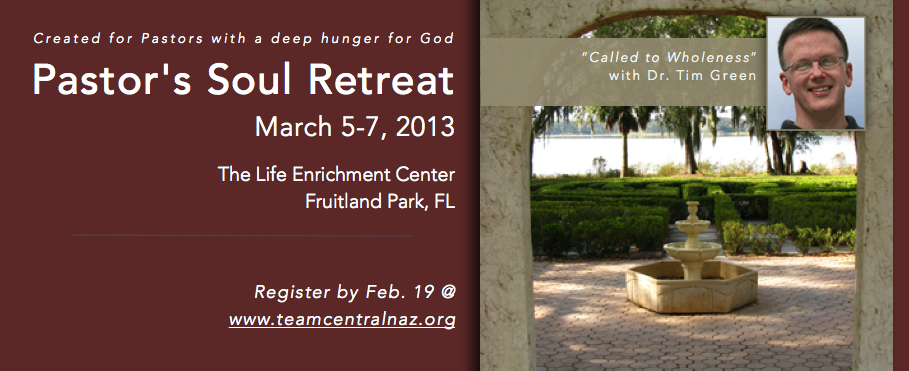 Agenda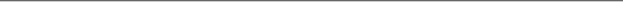 Tuesday2:00 – 5:00 pm	Early Registration 5:30 – 6:30 pm	Dinner				7:00 – 7:20 pm	Pre-Opening Prayer (in Prayer Chapel – Building #13 on Map)  7:30 – 9:00 pm	Opening Session - “The Call: An Undivided Heart”, Joshua 24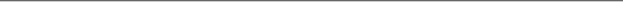 Wednesday	8:00 - 8:45am		Breakfast 	9:00 - 10:15am	2nd Session  - “The Dilemma: Holy Hills and Sacred Cows”—Deut. 6:4-5	10:15 - 10:45am	Break	10:45 – 12:00pm	3rd Session - “Leopard’s Spots and Ethiopian Skin: Is There Any Hope?” 					Jer. 31:31-33	12:00 -12:45pm	Lunch 1:00 – 5:00 pm	Free Time			Available on-site: book store, nature trail, prayer chapel and labyrinth, volleyball, 				horseshoe and board games in Lobby.			Short drive: Low Ropes Challenge*, Lake Griffin State Park 						(http://floridastateparks.org/lakegriffin/)			Group Activities (pre-registration required)						6:00- 6:45 pm		Dinner 					7:00 – 8:45 pm	4th Session  - “Glory Bearers: Holiness and Mission”—Ex. 24:15-18; 							40:34-38; Ez 10:18-19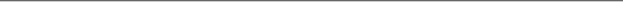 Thursday	8:00 - 8:45am		Breakfast 	9:00 - 10:15am	5h Session (Closing) - “The Mind of Christ”—Mark 8-10				Communion 	10:30 am		Check Out